Legnica, dnia ……………………………………………* - zaznaczyć właściweZałącznik nr 1                                                                                                …………………………………………………………………                                                                                                                                                                          (czytelny podpis)Otrzymują : TO,	  NU, 	  EFPolski Związek Działkowców Stowarzyszenie Ogrodowe z siedzibą w Warszawie, prowadzący działalność statutową na podstawie ustawy z dnia 13 grudnia 2013 r. 
o rodzinnych ogrodach działkowych.
……………………………………………………….……….(nazwa ROD)………………………………………………………………..(adres)…………………………………………..…………………….(KRS, NIP, REGON)…………………………………………..…………………….(nr tel., e-mail)…………………………………………..…………………….(adres do korespondencji inny niż powyżej)Legnickie Przedsiębiorstwo Gospodarki Komunalnej Sp. z o. o. 
z siedzibą w LegnicyZakład Oczyszczania Miastaul. Nowodworska 48, 59-220 Legnicatel. 76/856 63 40 lub 42e-mail: zom@lpgk.plFormularz do zawarcia umowy oraz podstawienia pojemnikówdo gromadzenia odpadów komunalnych zgodnie ze złożoną deklaracją w Urzędzie Miasta Legnicy 
wg zestawienia stanowiącego Załącznik nr 1 do formularza.:Formularz do zawarcia umowy oraz podstawienia pojemnikówdo gromadzenia odpadów komunalnych zgodnie ze złożoną deklaracją w Urzędzie Miasta Legnicy 
wg zestawienia stanowiącego Załącznik nr 1 do formularza.:Formularz do zawarcia umowy oraz podstawienia pojemnikówdo gromadzenia odpadów komunalnych zgodnie ze złożoną deklaracją w Urzędzie Miasta Legnicy 
wg zestawienia stanowiącego Załącznik nr 1 do formularza.:1. Na podstawie ww. zamówienia zostanie sporządzona/y: □*umowa,  □*aneks do umowy nr ………….…….2. Umowa zostanie zawarta na czas:   □*oznaczony,   □*nieoznaczony.3. Tryb płatności faktur będzie:  □* kwartalny,   □* miesięczny.4. Najemca będzie otrzymywał faktury:     1) w przypadku wystawiania przez Wynajmującego faktur ustrukturyzowanych  z wykorzystaniem
          Krajowego Systemu e-Faktur, w systemie KSeF na co Najemca:          * wyraża zgodę,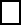             * nie wyraża zgody;     2) w przypadku niewyrażenia zgody na otrzymywanie faktur, o których mowa w pkt. 1:          * przesyłane drogą elektroniczną na adres e-mail:……………………………………..…….. ,          * przesyłane w formie papierowej.5. Do zamówienia należy dołączyć:      - uchwałę walnego zebrania członków PZD w ROD „ ………………………………..” w Legnicy stanowiącą 
       o powołaniu obecnego Zarządu.1. Na podstawie ww. zamówienia zostanie sporządzona/y: □*umowa,  □*aneks do umowy nr ………….…….2. Umowa zostanie zawarta na czas:   □*oznaczony,   □*nieoznaczony.3. Tryb płatności faktur będzie:  □* kwartalny,   □* miesięczny.4. Najemca będzie otrzymywał faktury:     1) w przypadku wystawiania przez Wynajmującego faktur ustrukturyzowanych  z wykorzystaniem
          Krajowego Systemu e-Faktur, w systemie KSeF na co Najemca:          * wyraża zgodę,            * nie wyraża zgody;     2) w przypadku niewyrażenia zgody na otrzymywanie faktur, o których mowa w pkt. 1:          * przesyłane drogą elektroniczną na adres e-mail:……………………………………..…….. ,          * przesyłane w formie papierowej.5. Do zamówienia należy dołączyć:      - uchwałę walnego zebrania członków PZD w ROD „ ………………………………..” w Legnicy stanowiącą 
       o powołaniu obecnego Zarządu.1. Na podstawie ww. zamówienia zostanie sporządzona/y: □*umowa,  □*aneks do umowy nr ………….…….2. Umowa zostanie zawarta na czas:   □*oznaczony,   □*nieoznaczony.3. Tryb płatności faktur będzie:  □* kwartalny,   □* miesięczny.4. Najemca będzie otrzymywał faktury:     1) w przypadku wystawiania przez Wynajmującego faktur ustrukturyzowanych  z wykorzystaniem
          Krajowego Systemu e-Faktur, w systemie KSeF na co Najemca:          * wyraża zgodę,            * nie wyraża zgody;     2) w przypadku niewyrażenia zgody na otrzymywanie faktur, o których mowa w pkt. 1:          * przesyłane drogą elektroniczną na adres e-mail:……………………………………..…….. ,          * przesyłane w formie papierowej.5. Do zamówienia należy dołączyć:      - uchwałę walnego zebrania członków PZD w ROD „ ………………………………..” w Legnicy stanowiącą 
       o powołaniu obecnego Zarządu.Oświadczam,   iż   złożyłam/em   w   UM   Legnicy   deklarację   o   wysokości   opłaty   za   gospodarowanie   odpadami  komunalnymi w dniu ……………………………………………Oświadczam,   iż   złożyłam/em   w   UM   Legnicy   deklarację   o   wysokości   opłaty   za   gospodarowanie   odpadami  komunalnymi w dniu ……………………………………………Oświadczam,   iż   złożyłam/em   w   UM   Legnicy   deklarację   o   wysokości   opłaty   za   gospodarowanie   odpadami  komunalnymi w dniu ……………………………………………Po otrzymaniu ww. pojemników na odpady komunalne zobowiązuje się  do zawarcia dostarczonej umowy najmu pojemników oraz wnoszenia stosownych opłat zgodnie z cennikiem LPGK Sp. z o.o. z siedzibą w LegnicyPo otrzymaniu ww. pojemników na odpady komunalne zobowiązuje się  do zawarcia dostarczonej umowy najmu pojemników oraz wnoszenia stosownych opłat zgodnie z cennikiem LPGK Sp. z o.o. z siedzibą w LegnicyPo otrzymaniu ww. pojemników na odpady komunalne zobowiązuje się  do zawarcia dostarczonej umowy najmu pojemników oraz wnoszenia stosownych opłat zgodnie z cennikiem LPGK Sp. z o.o. z siedzibą w Legnicy…………………………………………………………………(czytelny podpis)ADRES PODSTAWIENIA:  …………………………………………………………………………………………………………………………………………………………………                                                                                               (nazwa ulicy i numer posesji)ADRES PODSTAWIENIA:  …………………………………………………………………………………………………………………………………………………………………                                                                                               (nazwa ulicy i numer posesji)ADRES PODSTAWIENIA:  …………………………………………………………………………………………………………………………………………………………………                                                                                               (nazwa ulicy i numer posesji)ADRES PODSTAWIENIA:  …………………………………………………………………………………………………………………………………………………………………                                                                                               (nazwa ulicy i numer posesji)RODZAJ POJEMNIKÓW NA ODPADY:POJEMNOŚĆ POJEMNIKA(w litrach)ILOŚĆ POJEMNIKÓW (szt.)ILOŚĆ POJEMNIKÓW (szt.)NIESEGREGOWANE ZMIESZANE ODPADY KOMUNALNEODPADY METALI, TWORZYW SZTUCZNYCH (W TYM OPAKOWAŃ WIELOMATERIAŁ.)BIOODPADYPAPIERSZKŁOADRES PODSTAWIENIA:  …………………………………………………………………………………………………………………………………………………………………                                                                                               (nazwa ulicy i numer posesji)ADRES PODSTAWIENIA:  …………………………………………………………………………………………………………………………………………………………………                                                                                               (nazwa ulicy i numer posesji)ADRES PODSTAWIENIA:  …………………………………………………………………………………………………………………………………………………………………                                                                                               (nazwa ulicy i numer posesji)ADRES PODSTAWIENIA:  …………………………………………………………………………………………………………………………………………………………………                                                                                               (nazwa ulicy i numer posesji)RODZAJ POJEMNIKÓW NA ODPADY:POJEMNOŚĆ POJEMNIKA(w litrach)ILOŚĆ POJEMNIKÓW(szt.)ILOŚĆ POJEMNIKÓW(szt.)NIESEGREGOWANE ZMIESZANE ODPADY KOMUNALNEODPADY METALI, TWORZYW SZTUCZNYCH (W TYM OPAKOWAŃ WIELOMATERIAŁ.)BIOODPADYPAPIERSZKŁOADRES PODSTAWIENIA:  …………………………………………………………………………………………………………………………………………………………………                                                                                               (nazwa ulicy i numer posesji)ADRES PODSTAWIENIA:  …………………………………………………………………………………………………………………………………………………………………                                                                                               (nazwa ulicy i numer posesji)ADRES PODSTAWIENIA:  …………………………………………………………………………………………………………………………………………………………………                                                                                               (nazwa ulicy i numer posesji)ADRES PODSTAWIENIA:  …………………………………………………………………………………………………………………………………………………………………                                                                                               (nazwa ulicy i numer posesji)RODZAJ POJEMNIKÓW NA ODPADY:POJEMNOŚĆ POJEMNIKA                   (w litrach)ILOŚĆ POJEMNIKÓW(szt.)ILOŚĆ POJEMNIKÓW(szt.)NIESEGREGOWANE ZMIESZANE ODPADY KOMUNALNEODPADY METALI, TWORZYW SZTUCZNYCH (W TYM OPAKOWAŃ WIELOMATERIAŁ.)BIOODPADYPAPIERSZKŁOADRES PODSTAWIENIA:  …………………………………………………………………………………………………………………………………………………………………                                                                                               (nazwa ulicy i numer posesji)ADRES PODSTAWIENIA:  …………………………………………………………………………………………………………………………………………………………………                                                                                               (nazwa ulicy i numer posesji)ADRES PODSTAWIENIA:  …………………………………………………………………………………………………………………………………………………………………                                                                                               (nazwa ulicy i numer posesji)ADRES PODSTAWIENIA:  …………………………………………………………………………………………………………………………………………………………………                                                                                               (nazwa ulicy i numer posesji)RODZAJ POJEMNIKÓW NA ODPADY:POJEMNOŚĆ POJEMNIKA(w litrach)POJEMNOŚĆ POJEMNIKA(w litrach)ILOŚĆ POJEMNIKÓW (szt.)NIESEGREGOWANE ZMIESZANE ODPADY KOMUNALNEODPADY METALI, TWORZYW SZTUCZNYCH (W TYM OPAKOWAŃ WIELOMATERIAŁ.)BIOODPADYPAPIERSZKŁOADRES PODSTAWIENIA:  …………………………………………………………………………………………………………………………………………………………………                                                                                               (nazwa ulicy i numer posesji)ADRES PODSTAWIENIA:  …………………………………………………………………………………………………………………………………………………………………                                                                                               (nazwa ulicy i numer posesji)ADRES PODSTAWIENIA:  …………………………………………………………………………………………………………………………………………………………………                                                                                               (nazwa ulicy i numer posesji)ADRES PODSTAWIENIA:  …………………………………………………………………………………………………………………………………………………………………                                                                                               (nazwa ulicy i numer posesji)RODZAJ POJEMNIKÓW NA ODPADY:POJEMNOŚĆ POJEMNIKA(w litrach)POJEMNOŚĆ POJEMNIKA(w litrach)ILOŚĆ POJEMNIKÓW(szt.)NIESEGREGOWANE ZMIESZANE ODPADY KOMUNALNEODPADY METALI, TWORZYW SZTUCZNYCH (W TYM OPAKOWAŃ WIELOMATERIAŁ.)BIOODPADYPAPIERSZKŁOADRES PODSTAWIENIA:  …………………………………………………………………………………………………………………………………………………………………                                                                                               (nazwa ulicy i numer posesji)ADRES PODSTAWIENIA:  …………………………………………………………………………………………………………………………………………………………………                                                                                               (nazwa ulicy i numer posesji)ADRES PODSTAWIENIA:  …………………………………………………………………………………………………………………………………………………………………                                                                                               (nazwa ulicy i numer posesji)ADRES PODSTAWIENIA:  …………………………………………………………………………………………………………………………………………………………………                                                                                               (nazwa ulicy i numer posesji)RODZAJ POJEMNIKÓW NA ODPADY:POJEMNOŚĆ POJEMNIKA                      (w litrach)POJEMNOŚĆ POJEMNIKA                      (w litrach)ILOŚĆ POJEMNIKÓW(szt.)NIESEGREGOWANE ZMIESZANE ODPADY KOMUNALNEODPADY METALI, TWORZYW SZTUCZNYCH (W TYM OPAKOWAŃ WIELOMATERIAŁ.)BIOODPADYPAPIERSZKŁO